ЛЕКСИКО - ГРАММАТИЧЕСКИЙ ТЕСТ Durée de l’épreuve : 40 minutes							Note sur 25Consigne: pour chaque vide numéroté indiquez la bonne réponse en entourant la lettre correspondante.LE LIEUTENANT LOUAUTJe me promenais près du pont. Il faisait un grand vent, la Seine était agitée et me rappelait la mer. Je suivais de l'oeil (1)_________bateau rempli (2)__________sable jusqu'au bord qui voulait passer sous le pont.Tout à coup le bateau chavire, je vis le batelier essayer de nager, mais il s'y (3)________mal. «Ce maladroit va se noyer», me dis-je. J'eus l’idée (4)________me jeter (5)__________l'eau, mais j'ai quarante-sept ans et des rhumatismes, il faisait un grand froid.«Quelqu'un se jette de l'autre côté», pensai-je.L'homme reparut (6)_________l'eau, il jeta un cri.Je m'éloignais rapidement. «(7)__________serait trop fou à moi, me disais-je, quand je êtais cloué dans mon lit (8)__________ maladie, qui viendra me voir, qui songera à moi ? Je serai seul (9)_________mourir (10)__________ennui, comme l'an passé ».J'étais déjà à cinquante pas (11)_________Seine quand j'entendis encore un cri (12)________batelier qui demandait du secours.Je (13)_________ le pas: «(14)_________le diable l'emporte », me dis-je et me mis (15)________penser (16)________autre chose.Tout à coup je me  dis:  «Lieutenant Louaut, tu  es un misérable. Dans un quart d'heure cet homme sera noyé et toute ta vie tu te rappelleras (17)_______cri».Et les soixante-sept jours que le rhumatisme me retint au lit l'an passé, répliquait la prudence.« Que le diable emporte(18)__________homme. II faut savoir nager quand on est batelier».Je m'éloignais fort vite. Tout à coup une voix me dit: " Lieutenant Louaut, vous êtes un lâche».(19)_______mot me fit tressaillir. Je me mis à courir (20)_________la Seine.En arrivant (21)________bord, jeter habit, bottes, pantalon, ne fut qu'un moment.Je sauvai l'homme sans difficulté; je (22)________fis porter dans un lit bien chaud ; il reprit bientôt la parole...Qu'est-ce qui me fit faire ma (23)_________action?... Ma foi, c'est la peur (24)________mépris, c'est (25)________voix qui me disait: «Lieutenant Louaut, vous êtes un lâche».Je me serais méprisé moi-même si je ne m'étais pas jeté à l’eau.Лексико-грамматический тест Идентификационный номер участникаЛист ответовУважаемый участник олимпиады!Задания и ответы олимпиады будут опубликованы на сайте ГБУ ДО КК «Центр развития одаренности» (www.cdodd.ru) в день проведения олимпиады в 15.00 в разделе «Методическая копилка/Олимпиадные задания муниципального этапа ВОШ».Уточните у организаторов, где и когда будут опубликованы результаты проверки олимпиадных работ.В случае несогласия с выставленными баллами вы можете подать апелляцию, предварительно просмотрев Вашу оцененную работу, обратившись в муниципальный орган управления образованием. Там же Вы можете получить подробную информацию о месте и времени проведения просмотра олимпиадных работ и апелляции.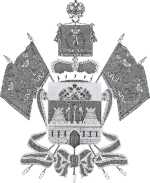 МИНИСТЕРСТВО ОБРАЗОВАНИЯ, НАУКИ И МОЛОДЕЖНОЙ ПОЛИТИКИ КРАСНОДАРСКОГО КРАЯГосударственное бюджетное учреждениедополнительного образованияКраснодарского края «Центр  развития одаренности»350000 г. Краснодар, ул. Красная, 76тел. (861) 259-79-40е-mail: cro.krd@mail.ruВсероссийская олимпиада школьников по французскому языку2018-2019 учебный годМуниципальный этап9-11 классы, заданияПредседатель предметно-методической комиссии: Грушевская Т.М., д.ф.н., профессор1А. la petiteВ.un petitС.une petiteD.le petit2А. de laВ. deС. duD. à3А. prenaientВ. prenaitС. prenaisD. preniez4А. pourВ. deС. àD. du5А. auВ. àС. surD. dans6А. àВ.dans С. surD. au7А. cetВ. cesС. ceD. cette8А. à laВ. du laС. de laD. par la9А. auВ. duС. deD. à10А. du l’В. de l’С. duD. d’11А. de laВ. deС. duD. du la12А. duВ. deС. de laD. d’une13А. redoublaisВ. redoublaitС. redoublaientD. redoubliez14А. queВ. quiС. quelD. quels15А.de В. àС. duD. au16А. desВ. àС. d’uneD.de l’ 17А. saВ. sesС. sonD. les18А. cetteВ. ceС. cetD. ces19А. cetteВ. cetС. ceD. ces20А. auВ.àС. versD. sur21А. sur leВ. à laС. vers leD. au22А. leurВ. lesС. laD.le23А. belleВ. beauС. belD. beaux24А. duВ. deС.de la D. des25А. cetteВ. ceС. cetD. ces1A.B.C.D.2A.B.C.D.3A.B.C.D.4A.B.C.D.5A.B.C.D.6A.B.C.D.7A.B.C.D.8A.B.C.D.9A.B.C.D.10A.B.C.D.11A.B.C.D.12A.B.C.D.13A.B.C.D.14A.B.C.D.15A.B.C.D.16A.B.C.D.17A.B.C.D.18A.B.C.D.19A.B.C.D.20A.B.C.D.21A.B.C.D.22A.B.C.D.23A.B.C.D.24A.B.C.D.25A.B.C.D.